2. USPON NA VIDOVU GORU – BOL 2021DRŽAVNO PRVENSTVO MTB USPON Pravila utrke Prijave su moguće on-line na https://www.stoperica.live dodatne informacije na e-mail sebastian@bigbluesport.com (00385 91 6205898) do 08.10. do 24:00 sati. Prijave su moguće i nakon 08.10. u 24:00 sati, a startnina se uvećava za 100%. Prilikom prijave obavezno navesti i osobe u pratnji. Prijavljeni vozači se mogu odjaviti do 12:00 sati 09.10.2021., u protivnom će se naplatiti startnina matičnom klubu vozača.  Utrke se održava prema pravilima UCI, HBS i odredbama ovog Pravilnika. Vozači voze na vlastitu odgovornost. Organizator ne snosi odgovornost za djela učinjena od strane vozača prema trećim osobama. Utrka se vozi bez obzira na vremenske uvjete. Svi vozači moraju obavezno nositi KACIGU!!!Startnine molimo uplatiti na žiro račun KJD Bol:HR58 24070001100658882,OTP Bank d.d., BIC: OTPVHR2Xa iznimno u gotovini prilikom registracije za utrku:	SVE KATEGORIJE					50,00 knNajbliža bolnica – KBC Split, Spinčićeva 1, tel. 00 385 21 556 111PROGRAM: Nedjelja, 10.10.2019 Otvaranje ureda utrke poviše plaže Zlatni rat u 09:30 h registracija i podjela startnih brojeva na startnoj ravnini - od 09:30 do 11:00 h kombi sa prtljagom natjecatelja polazi prema cilju u 11:40hstart svih kategorija – Plaža zlatni rat 12:00hzatvorena vožnja prvih 4,5km do početka makadama – Murvica (START)po trasi uspona se vozi po prometnim pravilima (desna traka !!!)predviđeni dolazak prvih na cilj – Vidova gora 778m (13:15)topli obrok za natjecatelje i pratnju na cilju od 13:30 daljezatvaranje utrke u 14:30proglašenje pobjednika po kategorijama 15:00 STAZA: 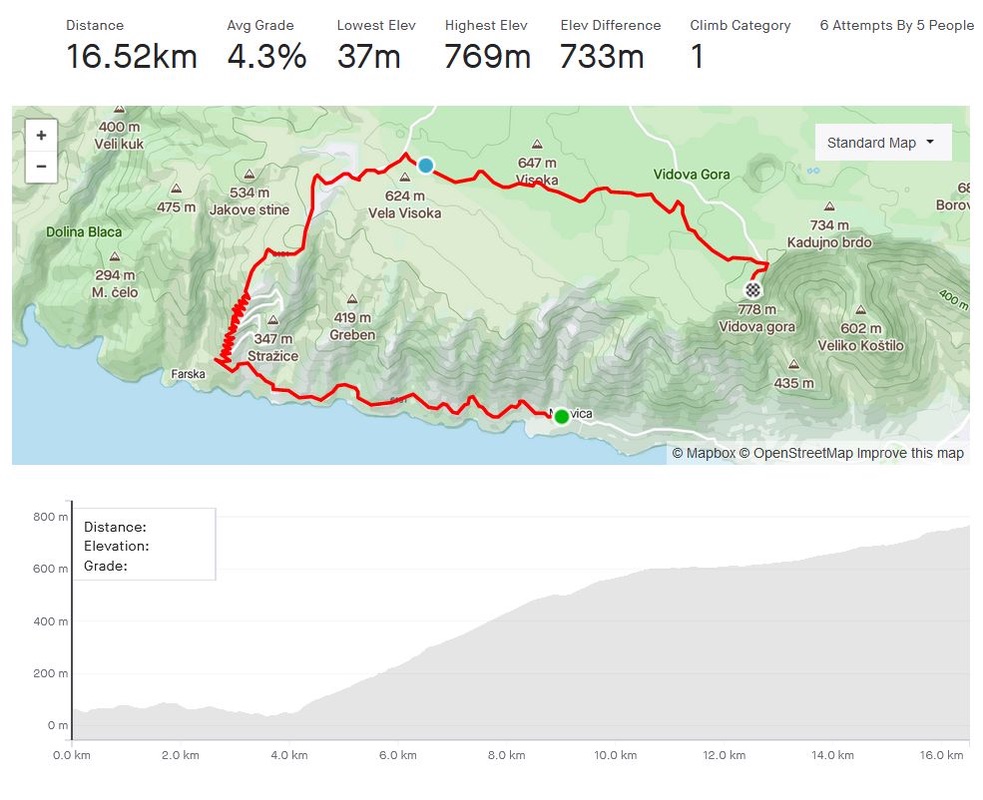 ZLATNI RAT – ZATVORENA VOŽNJA DO MURVICE – START – FARSKA – OBRŠJE – VISOKA - VIDOVA GORA (778)NAGRADE: Medalje za prva tri mjesta u svim kategorijama  (Hbs) Kameni pehari za absolutnog pobjednika/ pobjednicuNovčane nagrade za apsolutne pobjednikeDOLAZAK: Jadrolinija nama omogućava povoljne cijene karta trajekta za učesnike utrke te njihovu pratnju. Popuniti treba obrazac o dolasku osoba i vozila da bi imali pravo na povratne karte za jeftiniji trajekt. Popust mogu koristiti samo osobe i vozila navedena na obrascu popunjenom uz prijavnicu. https://www.stoperica.livePlovidbeni raspored trajekta: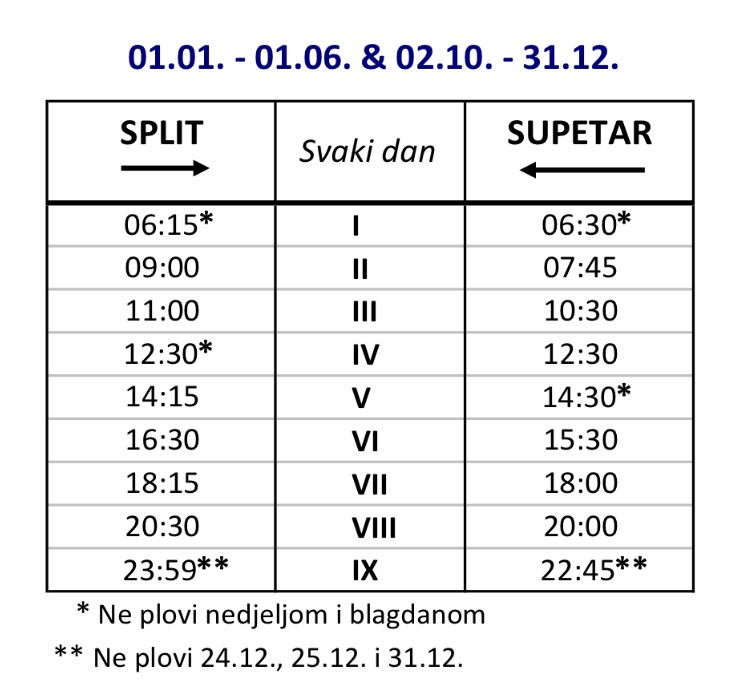 SMJEŠTAJ:ponuda za smještaj sudionika bike utrke:Bluesun Hotel Elaphusa 4****08.-10.10.2021Polupansion (doručak i večera)Cijena po osobi i danu u dvokrevetnoj sobi sa HB uslugom – 300 KNPopust za treću odraslu osobu na dodatnom ležaju – 20%2 djece do 13,99 godina na dodatnom ležaju – GRATISNadoplata za jednokrevetni smještaj – 50 KN(Boravišna taksa – uključena)Rezervacije:Telefon  +385 1 38 44 288e-mail: reservations@bluesunhotels.comParking za učesnike utrke:	Trajektom iz Splita u Supetar i zatim glavnom prometnicom Supetar – Bol.Dolaskom u Bol na kružnom toku slijediti smjer za Zlatni rat.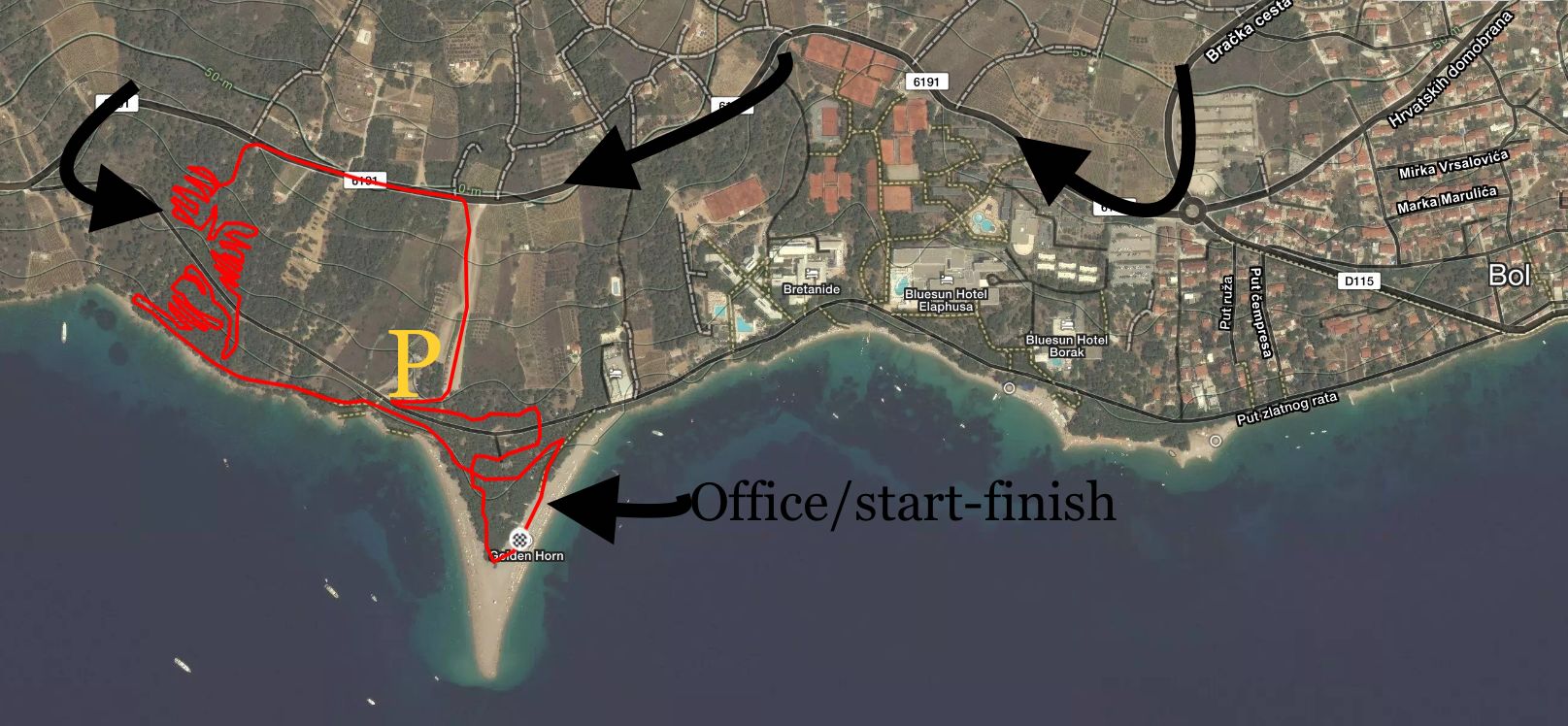 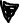 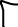 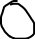 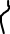 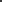 KJD BOLRudina 12, 21420 Bol - BračOIB 94934210546žiro račun KJD Bol: HR58 24070001100658882www.bigbluesport.com	sebastian@bigbluesport.comsime@bigbluesport.comDatum utrkeNedjelja, 10.10.2021Vrsta utrkeMtb uspon / DRŽAVNO PRVENSTVOFormatUspon – 16,5 kmKategorijePOČETNICI U14,U15DO 17 (Ž,M)REKREATIVCI (LICENCIRANI) SPORTVETERANI A, BVETERANI C, D JUNIORKE JUNIORI ELITE&U23 (Ž,M) 